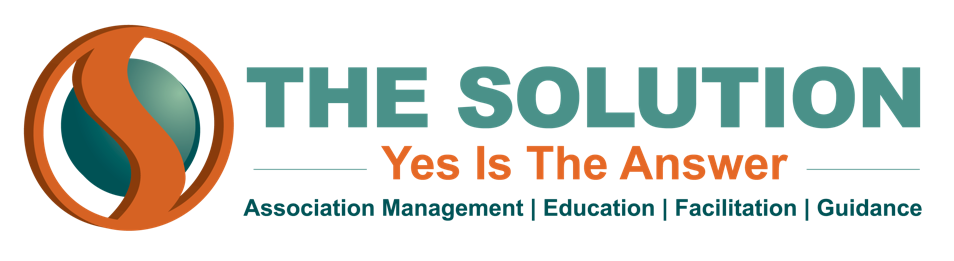 SAMPLE RISK MANAGEMENT POLICYPURPOSEThe purpose of this risk management policy is to provide guidance regarding the management of risk to support the achievement of [NAME OF ORGANIZATION]’s strategic plan, protect the Board of Directors, staff, membership, and ensure financial sustainability. Risk Management will form part of strategic and operational responsibilities and be integrated into the strategic and business planning processes. In respect of a special risk responsibility may be assigned to a nominated officer of [NAME OF ORGANIZATION] or a committee chairman, as determined by need.SCOPEThis policy applies to all [NAME OF ORGANIZATION] programs and events.  It forms part of [NAME OF ORGANIZATION]’s organization framework.  Every employee of the [NAME OF ORGANIZATION] is recognized as having a role in the risk management vigilance in the identification of risks to treatment and shall be invited and encouraged to participate in that process.PLANThere will be an executive risk management committee to determine and communicate policy, objectives, procedures and guidelines and to direct and monitor implementation, practice and performance throughout the [NAME OF ORGANIZATION]. Performance will be measured by: Implementation and documentation or risk managementIdentification of risks and successful treatment in accordance with procedures and guidelinesMitigation and control of any lossesReduction in the costs of risksAchievement of best practiceOBJECTIVESTo ensure risk management is adopted throughout the [NAME OF ORGANIZATION] as a prudent management practice.To ensure that all employees are made aware of the need to manage risk and to promote a culture of participation in that process.To protect the [NAME OF ORGANIZATION] from adverse incidents, to reduce its exposure to loss and to mitigate and control loss should it occur.To ensure the ongoing unimpeded capacity of the [NAME OF ORGANIZATION] to fulfil its mission, perform its key functions, meet its objectives and serve its customers.To reduce the costs of risk to the [NAME OF ORGANIZATION].